	 Hafslo barne og ungdomsskule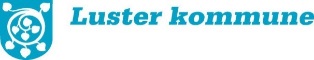 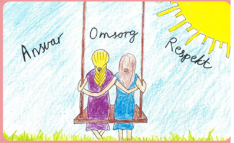 «Me står saman for ein trygg oppvekst i eit aktivt og inkluderande læringsmiljø»Hafslo, 28.05.21.Førskuledagar for kull 2015Velkommen til førskuledagar på Hafslo barne- og ungdomsskule torsdag 3. juni og 4. juni!Torsdag 3. juni kl. 8.30 – 11.30 Ungane kjem til skulen i lag med kohorten sin frå barnehagen. Ein vaksen frå barnehagen føl dei.Skulen har ansvaret og klasseteamet møter barna ute.Stasjonsarbeid i klasserom: fargelegging, sporing av tal, forme bokstavar ++Leik ute frå 10.00-10.45.Barna får møte faddrane sine.Ungane må ha med seg matpakke og event. drikke. Dei som vil får mjølkepakke.Mat fram til 11:30 og leik ute. Så reiser dei tilbake til barnehagen.Fredag 4. juni kl. 11.00 – 16.30Ungane kjem til skulen i lag med kohorten sin frå barnehagen. Ein vaksen frå kvar barnehage føl dei.Ungane må ha med seg matpakke og event. drikke. Dei som vil får mjølkepakke.Skuledagen startar med måltid og leik ute etterpå.Barnehagen har ansvar for aktivitet, kontaktlærar observerer og vert kjent med ungane.13.05 er det overgang til Sfo og Sfo som har ansvaret. Den vaksne frå barnehagen er med gruppa si heilt til siste unge er henta. Ungane blir henta på Sfo av foreldre på slutten av dagen.Lurer de på noko, så ta kontakt!Med helsingHilde Holte Selland, rektor HBUS og Veitastrond skule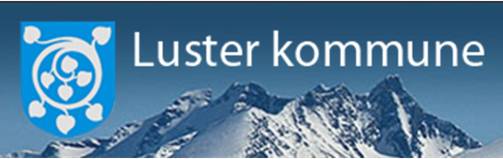 hilde.holte.selland@luster.kommune.nomob.nr. 91178041